Letter to Father Asking Permission for PicnicDear Father,I hope this letter finds you and other family members in the best of your health. I am fine here too. As you already know, we have a long weekend coming up next month. During those 3-day holidays, our school is planning a picnic to [picnic spot].We will be gone just for the day on [picnic date]. I and my friends really want to go there. 4 of our teachers will be there with us along with 2 guides. It is not just for fun and entertainment. The[picnic spot] is a historical place and you already know that I love going to such places.Without your permission, I will not be allowed on this picnic. Kindly give me permission to join my class in this picnic.Convey my love to mother and [name of sibling]. Love,Date Place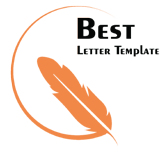 